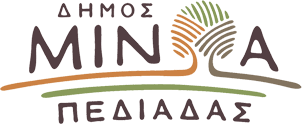 Αρκαλοχώρι, 01/07/2024Προς: ΜΜΕΔΕΛΤΙΟ ΤΥΠΟΥ"Δρόμος Ανοικτός": Ένα μουσικό ντοκιμαντέρ από τη Μικτή Χορωδία Δήμου Μινώα Πεδιάδας σε διαδημοτική συνεργασία με τα θεατρικά εργαστήρια και τη Μικτή Χορωδία του Δήμου Αρχανών ΑστερουσίωνΗ Μικτή Χορωδία Δήμου Μινώα Πεδιάδας σε διαδημοτική συνεργασία με τα θεατρικά εργαστήρια και τη Μικτή Χορωδία του Δήμου Αρχανών - Αστερουσίων παρουσιάζει τη μουσικοθεατρική παράσταση "Δρόμος Ανοικτός".Πρόκειται για ένα μουσικό ντοκιμαντέρ από το 1965 έως το 1987 με τραγούδια, πρόσωπα και σύμβολα βαθιά χαραγμένα μέσα στην ψυχή μας.Οι «σταθμοί των μουσικοθεατρικών παραστάσεων που ξεκινούν στις 21:00 είναι:➡Στις 4 Ιουλίου στη Βόνη➡Στις 8 Ιουλίου στην Παναγιά➡Στις 15 Ιουλίου στους  ΑποστόλουςΗ είσοδος είναι ελεύθερη για το κοινόΟργάνωση: Δήμος Μινώα Πεδιάδας